Assemblies of the Member States of WIPOFifty-First Series of MeetingsGeneva, September 23 to October 2, 2013list of preparatory documentsprepared by the Secretariat[End of document]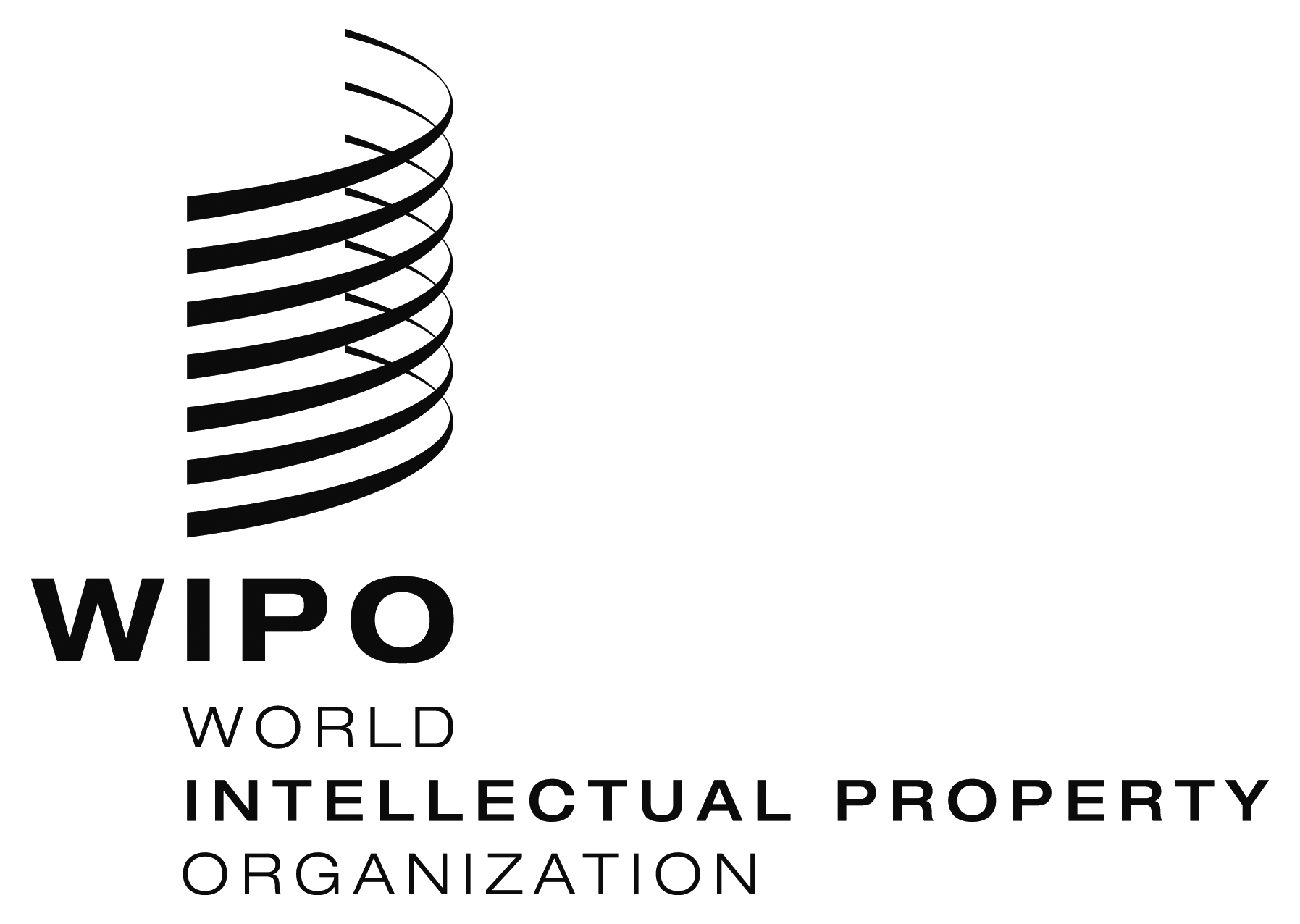 EA/51/INF/2 ProV.1  A/51/INF/2 ProV.1  A/51/INF/2 ProV.1  ORIGINAL:  EnglishORIGINAL:  EnglishORIGINAL:  EnglishDATE:  September 23, 2013DATE:  September 23, 2013DATE:  September 23, 2013Symbol & serial no. of documentSymbol & serial no. of documentLanguages of documentSubject of documentA/51/INF/1 Rev.A/51/INF/1 Rev.E,FGeneral Information A/51/INF/2 Prov.1A/51/INF/2 Prov.1A,C,E,F,R,SList of Preparatory A/51/INF/3 Prov.1A/51/INF/3 Prov.1BFirst Provisional List of ParticipantsA/51/INF/4A/51/INF/4E,FElection of OfficersA/51/INF/5A/51/INF/5A,C,E,F,R,SInformation on the Status of the Beijing Treaty on Audiovisual PerformancesA/51/INF/6A/51/INF/6A,C,E,F,R,SInformation Paper on External OfficesA/51/INF/6 Add.A/51/INF/6 Add.A,C,E,F,R,SAddendum to Information Paper on External OfficesA/51/1 Prov.3A/51/1 Prov.3A,C,E,F,R,SDraft Consolidated and Annotated AgendaA/51/2 Rev.A/51/2 Rev.A,C,E,F,R,SAdmission of ObserversSymbol & serial no. of documentSymbol & serial no. of documentLanguages of document1Subject of documentA/51/3A,C,E,F,R,SA,C,E,F,R,SAppointment of the Director General in 2014 A/51/4A,C,E,F,R,SA,C,E,F,R,SComposition of the WIPO Coordination Committee;  Election of the Members of the Executive Committees of the Paris and Berne Unions and Designation of the ad hoc Members of the WIPO Coordination CommitteeA/51/5A,C,E,F,R,SA,C,E,F,R,SProgram Performance Report for 2012A/51/5 Add.A,C,E,F,R,SA,C,E,F,R,SAddendum to the Program Performance Report for 2012A/51/6A,C,E,F,R,SA,C,E,F,R,SStatus of the Utilization of ReservesA/51/7A,C,E,F,R,SA,C,E,F,R,SProposed Program and Budget for the 2014/15 BienniumA/51/8A,C,E,F,R,SA,C,E,F,R,SProgress Report on the Implementation of a Comprehensive Integrated Enterprise Resource Planning (ERP) SystemA/51/9A,C,E,F,R,SA,C,E,F,R,SProgress Report on the New Conference Hall Project and New Construction ProjectA/51/10A,C,E,F,R,SA,C,E,F,R,SProgress Report on the Project to Upgrade the Safety and Security Standards for the Existing WIPO BuildingsA/51/11A,C,E,F,R,SA,C,E,F,R,SProgress Report on the Information and Communication Technology (ICT) Capital Investment ProjectA/51/12A,C,E,F,R,SA,C,E,F,R,SProgress Report on the Implementation of WIPO Language PolicyA/51/13A,C,E,F,R,SA,C,E,F,R,SSummary of Decisions and Recommendations made by the Program and Budget Committee at its Twentieth Session (July 8 to 12, 2013)A/51/14A,C,E,F,R,SA,C,E,F,R,SSummary of Decisions and Recommendations made by the Program and Budget Committee 
at its Twenty-First Session (September 9 
to 13, 2013)A/51/15A,C,E,F,R,SA,C,E,F,R,SReview of Budgetary Process Applied to Projects Proposed by the Committee on Development and Intellectual Property (CDIP) for the Implementation of Development Agenda RecommendationsSymbol & serial no. of documentSymbol & serial no. of documentLanguages of document1Subject of documentA/51/16A,C,E,F,R,SA,C,E,F,R,SCapital Master PlanA/51/17A,C,E,F,R,SA,C,E,F,R,SReport on the Implementation of Cost Efficiency MeasuresA/51/18A,C,E,F,R,SA,C,E,F,R,SFinancing of Long-Term Employee Benefits at WIPOA/51/19A,C,E,F,R,SA,C,E,F,R,SStatus of the Payment of Contributions as of September 10, 2013*****WO/GA/43/1A,C,E,F,R,SA,C,E,F,R,SComposition of the Program and Budget CommitteeWO/GA/43/2 A,C,E,F,R,SA,C,E,F,R,SAnnual Financial Report and Financial Statements 2012WO/GA/43/3 A,C,E,F,R,SA,C,E,F,R,SStatus of the Payment of Contributions as of June 30, 2013WO/GA/43/5A,C,E,F,R,SA,C,E,F,R,SReport by the WIPO Independent Advisory Oversight CommitteeWO/GA/43/6A,C,E,F,R,SA,C,E,F,R,SReport of the Selection Panel for the Appointment of the New Members of the WIPO Independent Advisory Oversight Committee (IAOC)WO/GA/43/7A,C,E,F,R,SA,C,E,F,R,SSummary Annual Report of the Director of the Internal Audit and Oversight DivisionWO/GA/43/8A,C,E,F,R,SA,C,E,F,R,SReport by the External AuditorWO/GA/43/9 Rev.A,C,E,F,R,SA,C,E,F,R,SReport on the Outcome of the Marrakesh Diplomatic Conference to Conclude a Treaty to Facilitate Access to Published Works by Visually Impaired Persons and Persons with Print DisabilitiesWO/GA/43/10A,C,E,F,R,SA,C,E,F,R,SReport of the Committee on Development and Intellectual Property (CDIP) WO/GA/43/11A,C,E,F,R,SA,C,E,F,R,SDescription of the Contribution of the Relevant WIPO Bodies to the Implementation of the Respective Development Agenda RecommendationsSymbol & serial no. of documentSymbol & serial no. of documentLanguages of document1Subject of documentWO/GA/43/12A,C,E,F,R,SA,C,E,F,R,SMatters Concerning the Convening of a Diplomatic Conference for the Adoption of a Design Law TreatyWO/GA/43/13A,C,E,F,R,SA,C,E,F,R,SMatters Relating to the Standing Committee on Copyright and Related Rights (SCCR)WO/GA/43/14A,C,E,F,R,SA,C,E,F,R,SMatters Concerning the Intergovernmental Committee on Intellectual Property and 
Genetic Resources, Traditional Knowledge 
and Folklore (IGC)WO/GA/43/15A,C,E,F,R,SA,C,E,F,R,SCooperation under the Agreed Statements by the Diplomatic Conference Regarding the Patent Law Treaty (PLT)WO/GA/43/16A,C,E,F,R,SA,C,E,F,R,SReports on Other WIPO CommitteesWO/GA/43/17A,C,E,F,R,SA,C,E,F,R,SWIPO Arbitration and Mediation Center, Including Domain NamesWO/GA/43/18A,C,E,F,R,SA,C,E,F,R,SGovernance at WIPOWO/GA/43/19Report on the Implementation of the Joint Inspection Unit Recommendations for the Review of WIPO Legislative BodiesWO/GA/43/20A,C,E,F,R,SA,C,E,F,R,SFinal Report on the Implementation of the WIPO Strategic Realignment Program (SRP)WO/GA/43/21A,C,E,F,R,SA,C,E,F,R,SProposed Definition of “Development Expenditure” in the Context of Program and Budget*****PCT/A/44/1A,C,E,F,R,SA,C,E,F,R,SPCT Working Group:  Report of the Sixth SessionPCT/A/44/2A,C,E,F,R,SA,C,E,F,R,SQuality-Related Work by International AuthoritiesPCT/A/44/3A,C,E,F,R,SA,C,E,F,R,SProposed Amendments to the PCT RegulationsPCT/A/44/4 Rev.A,C,E,F,R,SA,C,E,F,R,SAppointment of the State Intellectual Property Service of Ukraine as an International Searching and Preliminary Examining Authority Under the PCTSymbol & serial no. of documentSymbol & serial no. of documentLanguages of document1Subject of document*****MM/A/46/1A,C,E,F,R,SA,C,E,F,R,SInformation Technology Modernization Program (Madrid International Registration System):  Progress ReportMM/A/46/2A,C,E,F,R,SA,C,E,F,R,SMadrid System Goods and Services Database:  Progress Report*****H/A/32/1A,C,E,F,R,SA,C,E,F,R,SInformation Technology Modernization Program (Hague International Registration System):  Progress ReportH/A/32/2A,C,E,F,R,SA,C,E,F,R,SMatters Concerning the Legal Development of the Hague System*****LI/A/29/1A,C,E,F,R,SA,C,E,F,R,SReview of the Lisbon System*****PLT/A/11/1A,C,E,F,R,SA,C,E,F,R,SApplicability of Certain Amendments and Modifications of the Patent Cooperation 
Treaty (PCT) to the Patent Law Treaty (PLT)*****STLT/A/5/1A,C,E,F,R,SA,C,E,F,R,SAssistance for the Implementation of the Singapore Treaty on the Law of Trademarks (STLT)*****WO/CC/67/1A,C,E,F,R,SA,C,E,F,R,SApproval of AgreementsWO/CC/67/2A,C,E,F,R,SA,C,E,F,R,SAnnual Report on Human ResourcesWO/CC/67/2 Corr.A,C,E,F,R,SA,C,E,F,R,SCorrigendum to the Annual Report on Human ResourcesWO/CC/67/3A,C,E,F,R,SA,C,E,F,R,SRevision of the Staff Regulations and Rules*****